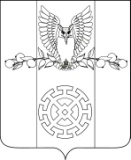 ПОСТАНОВЛЕНИЕАДМИНИСТРАЦИИ КУЙБЫШЕВСКОГО СЕЛЬСКОГО ПОСЕЛЕНИЯ СТАРОМИНСКОГО РАЙОНАот 05 сентября 2016 года                                                                              №137х. Восточный СосыкОб организации концертного обеспечения избирательных участков по выборам депутатов Государственной Думы Федерального Собрания Российской Федерации VII созыва, 18 сентября 2016 года	В соответствии с Федеральным законом от 12 июня 2002 года №67-ФЗ «Об основных гарантиях избирательных прав и права на участие в референдуме граждан Российской Федерации», руководствуясь статьей 31 Устава Куйбышевского сельского поселения Староминского района, п о с т а н о в л я ю:	1. Утвердить график культурного обслуживания избирательных участков по выборам депутатов Государственной Думы Федерального Собрания Российской Федерации VII созыва, 18 сентября 2016 года (прилагается).	2. Ответственному специалисту  администрации (Свистун Т.В.) обеспечить организацию культурного обслуживания на избирательных участках №№47-18, 47-19.	3. Контроль за выполнением настоящего постановления оставляю за собой.	4. Постановление вступает в силу со дня его подписания.Глава  Куйбышевскогосельского поселения                                                                       С.С. Петренко                                                                               ПРИЛОЖЕНИЕ                                                                                УТВЕРЖДЕН                                                                     постановлением администрации                                                                     Куйбышевского сельского поселения                                                                     Староминского района                                                                     от 05.09.2016г.№137ГРАФИКкультурного обслуживания избирательных участков по выборам депутатов Государственной Думы Федерального Собрания Российской Федерации VII созыва 18 сентября 2016 годаГлава  Куйбышевскогосельского поселения                                                               С.С.Петренко1.47-18 Староминский район,х. Восточный Сосыкт. 5-36-20МБОУ СОШ № 610.0011.00- СДК «Куйбышевский»- ансамбль «Веснянка»2.47-19 Староминский район,х. Весёлый  т. 5-38-33Фельдшерско –акушерский пункт х. Веселый 11.0012.00- СДК «Куйбышевский»-ансамбль «Веснянка»